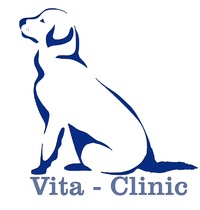 Договор на донорствог Хабаровск                                                                                                 Дата_____________________      Центр скорой ветеринарной помощи «Vita-Clinic», именуемое в дальнейшем  Клиника, в лице врача  ветеринарного центра или  директора Юдина ПВ, действующего на основании доверенности, с одной стороны, и гражданина Российской Федерации _____________________________________________________________________________________________________________________________________________ (далее – Владелец Донора), являющийся владельцем животного:_____________________________________________________________________Контактный номер телефона_________________________________________________________________ (далее – Донор), с другой стороны, вместе в дальнейшем именуемые Стороны, заключили настоящий договор (далее – Договор )  о нижеследующем.1. Предмет договора. 1.1. Клиника принимает на себя обязательства по взятию крови у Донора, а Владелец Донора обязуется предоставить возможность донации у его животного, обеспечив условия донации указанные в установленном данным Договором порядке и соблюдать все необходимые требования для данной процедуры:- Требования к собаке донору:1. Возраст от 1 года до 7 лет2. Масса тела не менее 25 кг3.Собака должна быть клинически здорова4. Желательно, чтобы у донора был хороший характер5. Собака должна быть вакцинирована6. Дегельминтизация должна быть проведена не более 3х месяцев до донации.7. В мазке крови отсутствуют кровепаразитыПодпись владельца Донора____________________________                                   - Требования к кошке донору1. Возраст от 1 года до 7 лет2. Масса тела не менее 4х кг3. Кошка должна быть вакцинирована4. Кошка должна быть клинически здорова5.Желательно, чтобы кошка не была агрессивной6. Дегельминтизация должна быть проведена не более 6ти месяцев назадПодпись Владельца Донора__________________________1.2 Условия донации –  10  мл крови с 1 кг веса (новички)                                          20 мл крови с 1 кг веса (опытные доноры)2. Права и обязанности сторон по договору.2.1. Владелец Донора, при условии регулярной донации имеет право: 2.1.1. Получать информацию о сути процедуры, возможных исходах донации и прочих обстоятельствах, которые могут сопровождать или возникать в процессе проведения донации; 2.1.2. Бесплатный осмотр врача и анализы крови (общий, биохимический), необходимые для контроля здоровья животного, согласно действующему договору 1 раз в 6 месяцев. 2.1.3 Бесплатное УЗИ органов брюшной полости согласно действующему договору 1 раз в 6 месяцев.2.1.4. Бесплатный рентген органов грудной клетки согласно действующему договору 1 раз в год.2.1.5. Бесплатная вакцинация 1 раз в год.2.1.6. Получить ветеринарное обслуживание, необходимое Донору в том объеме и в соответствии с теми возможностями, которыми располагает Клиника по специальному тарифу (у постоянных доноров – регулярная донация 1 раз в месяц, скидка 15%); 2.1.5. Прервать курс донации  по собственному желанию в любое время. О расторжении Договора Владелец Донора сообщает в письменной форме и расписывается за полное и безоговорочное несение дальнейшей ответственности за жизнь и здоровье Донора.2.2. Владелец Донора обязан: 2.2.1. Регулярно проводить донациюв соответствии с действующим договором, по индивидуальному  графику донации (Прил 1) 2.2.2. Обеспечить соблюдение правил и противопоказаний препятствующих донации. 2.2.3. Неукоснительно выполнять правила внутреннего распорядка Клиники; 2.2.4. Своевременно информировать специалистов Клиники о любых изменениях самочувствия и состояния здоровья Донора;  2.2.5. В случае необходимости стационарного лечения, хирургических вмешательств и анестезиологического пособия Донору, включающих в  условия данного договора, подписать Договор на оказание платных ветеринарных услуг, Информированное согласие;2.3. Клиника имеет право: 2.3.1. Использовать кровь полученную от донора по своему усмотрению :- Внутреннее ее использование ( в лечебных целях)- Коммерческие цели (продажа донорской крови третьим лицам) 2.3.2. Отказать либо прервать донацию в любой момент в случае если Владелец Донора не исполняет требования к процедуре и регулярность донации, а так же обязательства по договору ( П 2.4) 2.3.2.1. при наличии любых противопоказаний к донации, в том числе наличие в крови у преполагаемого донора Ag  DEA 1.1                                                      2.3.2.4. при предоставлении Клинике Владельцем Донора неполных, недостоверных, а также заведомо ложных сведений и данных о состоянии здоровья Донора; 2.3.2.5. при неадекватном, агрессивном поведении Владельца Донора, алкогольном или наркотическом опьянении Владельца Донора;2.3.2.6  при невозможности безопасной работы с Донором (агрессивность, неуправляемость); 2.3.2.7. при наличии других оснований, не противоречащих законам РФ.2.4. Клиника обязана: 2.4.1. Осуществить взятие крови у донора, в соответствии с требованиями и условиями о донации пункт 1.1 и 1.2 настоящего договора, а так же условиями не противоречащим противопоказаниям к донации :- Донор  должен  быть клинически здоров, что подтверждает Общий анализ крови выполненный в условиях клиники, непосредственно перед донацией- Нельзя сдавать кровь во время эструса (течки), беременности, кормления- Нельзя сдавать кровь за 4 недели до и 3 недели после  вакцинации- При наличии Ag  DEA 1.1  у собак – предполагаемых доноров- Наличие кровепаразитов в мазке крови, выполненном  в условиях клиники3. Гарантии и ответственность. 3.1. Клиника несёт ответственность перед Владельцем Донора в соответствии с действующим законодательством Российской Федерации только за умышленные действия или бездействие своих работников, но не более чем в размере реального ущерба, причинённого Донору, если таковое имело место быть;3.2 При несоблюдении, невыполнении условий о донорстве, а также при отказе Владельца  Донора от дополнительных исследований,  для уточнения возможности донации, в результате повлекшие за собой осложнения у донора, Клиника ответственности не несет и понесенные затраты на лечение после процедуры  не компенсирует; 3.3. Клиника не несёт ответственность за ущерб, нанесённый Донору действиями третьих лиц; 3.4. При предоставлении Владельцем Донора анализов, сделанных сторонними ветеринарными учреждениями (третьими лицами), Клиника исходит из добросовестности и не несёт ответственность в случае предоставления результатов анализов, не соответствующих реальной картине Статуса Донора, а также за возможные последствия в такой ситуации.6. Действие договора.6.1. Договор вступает в силу с момента его подписания и действует в течении года период регулярной донации. По истечению срока действия Договора, он может быть продлен автоматически по устному соглашению сторон. 6.2. Договор может быть прекращен по соглашению сторон или расторгнут в одностороннем порядке в случаях, указанных в Договоре. 6.3. Любые изменения и дополнения к настоящему Договору действительны лишь при  условии, что они совершены в письменной форме и подписаны уполномоченными на то представителями  Сторон. Приложения к настоящему договору составляют его неотемлемую часть.6.4. Настоящий договор составлен в двух экземлярах для каждой из Сторон. Оба экземпляра идентичны и меют одинаковую юридическую силу.7. Прочие условия договора. 7.1. Все споры Стороны обязуются разрешать путем переговоров. Претензии по поводу качества оказанных услуг по донации рассматриваются главным врачом Клиники или директором. В случае, если не будет достигнуто согласия, споры разрешаются в порядке, установленном действующим законодательством Российской Федерации.7.2. Для исполнения обязательств по настоящему договору Доверенному лицу необходимо иметь при себе паспорт или иной документ, удостоверяющий личность.8. Адреса и реквизиты сторон.Центр скорой ветеринарной помощи  «Vita-Clinic»ИП Юдин Петр ВалерьевичИНН 270414086122ОГРНИП 311272303200010680000 г.Хабаровск ул.Воронежская 144Тел. (4212)94-2001 Подпись_________________                                     М.П.Владелец Донора:ФИОЦентр скорой ветеринарной помощи  «Vita-Clinic»ИП Юдин Петр ВалерьевичИНН 270414086122ОГРНИП 311272303200010680000 г.Хабаровск ул.Воронежская 144Тел. (4212)94-2001 Подпись_________________                                     М.П.Центр скорой ветеринарной помощи  «Vita-Clinic»ИП Юдин Петр ВалерьевичИНН 270414086122ОГРНИП 311272303200010680000 г.Хабаровск ул.Воронежская 144Тел. (4212)94-2001 Подпись_________________                                     М.П.Центр скорой ветеринарной помощи  «Vita-Clinic»ИП Юдин Петр ВалерьевичИНН 270414086122ОГРНИП 311272303200010680000 г.Хабаровск ул.Воронежская 144Тел. (4212)94-2001 Подпись_________________                                     М.П.Документ:Центр скорой ветеринарной помощи  «Vita-Clinic»ИП Юдин Петр ВалерьевичИНН 270414086122ОГРНИП 311272303200010680000 г.Хабаровск ул.Воронежская 144Тел. (4212)94-2001 Подпись_________________                                     М.П.Центр скорой ветеринарной помощи  «Vita-Clinic»ИП Юдин Петр ВалерьевичИНН 270414086122ОГРНИП 311272303200010680000 г.Хабаровск ул.Воронежская 144Тел. (4212)94-2001 Подпись_________________                                     М.П.Адрес:Центр скорой ветеринарной помощи  «Vita-Clinic»ИП Юдин Петр ВалерьевичИНН 270414086122ОГРНИП 311272303200010680000 г.Хабаровск ул.Воронежская 144Тел. (4212)94-2001 Подпись_________________                                     М.П.Центр скорой ветеринарной помощи  «Vita-Clinic»ИП Юдин Петр ВалерьевичИНН 270414086122ОГРНИП 311272303200010680000 г.Хабаровск ул.Воронежская 144Тел. (4212)94-2001 Подпись_________________                                     М.П.Центр скорой ветеринарной помощи  «Vita-Clinic»ИП Юдин Петр ВалерьевичИНН 270414086122ОГРНИП 311272303200010680000 г.Хабаровск ул.Воронежская 144Тел. (4212)94-2001 Подпись_________________                                     М.П.Телефон:Центр скорой ветеринарной помощи  «Vita-Clinic»ИП Юдин Петр ВалерьевичИНН 270414086122ОГРНИП 311272303200010680000 г.Хабаровск ул.Воронежская 144Тел. (4212)94-2001 Подпись_________________                                     М.П.Подпись                           _____________________________________